25.2.: AfD Nordrhein-Westfalen will die Essener Messe nutzenEssen-stellt-sich-quer, 13. 02. 2016 Aufruf zur Unterstützung: Rassismus ist keine Alternative!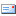 